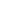 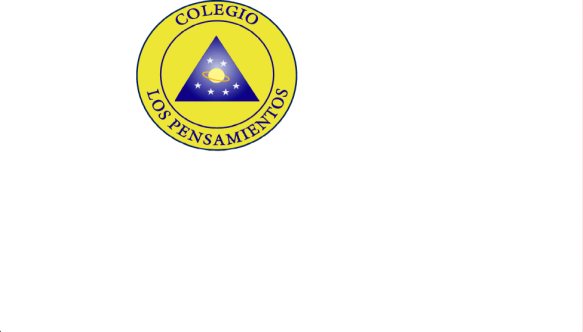 HORARIO  2023Carga Académica: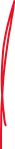 Horario de ClasesLA GRANJA, marzo 01 de 2023. Profesor(a)Nicolás Sáez   Equipo Multidisciplinario (PIE)Educadora Diferencial: Psicóloga: Javiera Quiñones Kinesióloga: Millaray BertoglioCurso Primero Medio BN°ASIGNATURAPROFESOR(A)HORARIO DE ATENCIÓN 1Lengua y LiteraturaKarina GalazJueves 10:30 a 11:302Taller de DebateKarina GalazJueves 10:30 a 11:303InglésMery NeculhuequeMartes 16:30 a 17:304MatemáticaLiliana CarrascoLunes 11:30 a 12:305Taller MatemáticaDenisse MoyaMartes 15:30 a 16:306Historia, geografía y ciencias socialesCamila UrrutiaMartes 15:30 a 16:307Taller de Formación CiudadanaFranco PérezJueves 10:00 a 11:008Ciencias Naturales Nicolás SáezJueves 10:30 a 11:309MúsicaPablo MangasJueves 10:30 a 11:3010TecnologíaCarla DelgadilloMartes 14:00 a 15:0011Educación Física y SaludSebastián ArandaViernes 08:00 a 09:0012OrientaciónNicolás SáezJueves 10:30 a 11:30HORALUNESMARTESMIÉRCOLESJUEVESVIERNES1TecnologíaMatemáticaMúsicaMatemáticaMatemática2TecnologíaMatemáticaMúsicaMatemáticaMatemática3InglésHistoria, geografía y Ciencias SocialesTaller de DebateInglésHistoria, geografía y Ciencias Sociales4InglésHistoria, geografía y Ciencias SocialesOrientaciónInglésHistoria, geografía y Ciencias Sociales5Educación Física y SaludLengua y LiteraturaTaller de Formación CiudadanaLengua y LiteraturaLengua y Literatura6Educación Física y SaludLengua y LiteraturaTaller de Formación CiudadanaLengua y LiteraturaLengua y Literatura7MatemáticaCiencias NaturalesCiencias NaturalesTaller de Matemática8OrientaciónCiencias NaturalesCiencias NaturalesTaller de Matemática9OrientaciónCiencias NaturalesCiencias NaturalesTaller de Debate